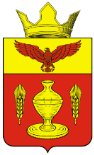 ВОЛГОГРАДСКАЯ ОБЛАСТЬПАЛЛАСОВСКИЙ МУНИЦИПАЛЬНЫЙ РАЙОН
 АДМИНИСТРАЦИЯ ГОНЧАРОВСКОГО  СЕЛЬСКОГО ПОСЕЛЕНИЯП О С Т А Н О В Л Е Н И Е«10» марта 2022 года	               п. Золотари	                                             №27«О внесении изменений и дополнений в Постановление №80 от «01» декабря 2021 года«Об утверждении Административного регламентапредоставления муниципальной услуги«Признание граждан  малоимущими в целяхпредоставления им по договорам социальногонайма жилых помещений муниципальногожилищного фонда Гончаровского сельского поселения»(в редакции постановлений № 87 от «20» декабря 2021г.)С целью приведения законодательства Гончаровского сельского поселения в соответствие с действующим законодательством, руководствуясь статьей 7 Федерального закона от 06 октября 2003 года № 131-ФЗ «Об общих принципах организации местного самоуправления в Российской Федерации», администрация Гончаровского сельского поселенияПОСТАНОВЛЯЕТ:1.Внести изменения и дополнения в постановление администрации Гончаровского сельского поселения №80 от «01» декабря 2021 года «Об утверждении Административного регламента предоставления муниципальной услуги «Признание граждан  малоимущими в целях предоставления им по договорам социального найма жилых помещений муниципального жилищного фонда Гончаровского сельского поселения» (в редакции постановлений № 87 от «20» декабря 2021г) (далее-постановление).1.1. Абзац 4 пункта 1.3.2. Регламента изложить в следующей редакции:«в сети Интернет на официальном сайте администрации Гончаровского сельского поселения (http://www.adm-gonchar.ru/), на Едином портале государственных и муниципальных услуг (функций), являющемся федеральной государственной информационной системой, обеспечивающей предоставление государственных и муниципальных услуг в электронной форме (далее – Единый портал государственных и муниципальных услуг) (www.gosuslugi.ru), (далее – информационная система).».1.2. Абзац 13 пункта 2.5. Регламента «постановление Администрации Волгоградской области от 09 ноября . № 664-п «О государственной информационной системе «Портал государственных и муниципальных услуг (функций) Волгоградской области» (Официальный интернет-портал правовой информации http://www.pravo.gov.ru, 13 ноября 2015 г., «Волгоградская правда», № 175, 17 ноября .);» исключить.1.3. В абзаце 1 пункта 2.6.3. Регламента слова «и (или) Регионального портала государственных и муниципальных услуг» исключить.1.4. В абзаце 5 пункта 2.12.4. Регламента слова «, Региональном портале государственных и муниципальных услуг» исключить.1.5. В абзацах 2,3,4 пункта 5.2. Регламента слова «либо Регионального портала государственных и муниципальных услуг» исключить.2.Контроль за исполнением настоящего постановления оставляю за собой.3.Настоящее постановление вступает в силу со дня его официального опубликования (обнародования). Глава Гончаровского сельского поселения                                                                С.Г. НургазиевРег. №27/2022г.